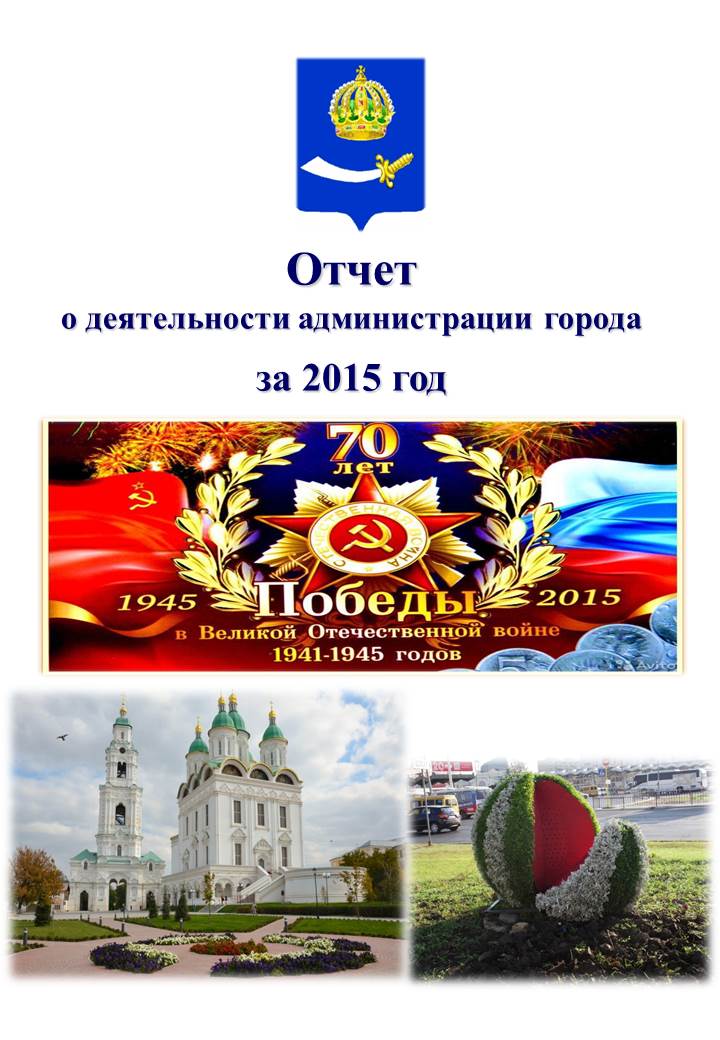 ВВЕДЕНИЕВ  тчетном году деятельность администрации города была  направлена на экономическое и социальное развитие, совершенствование городской среды и эффективное использование ресурсов. Стабильно функционировали системы жизнеобеспечения города и учреждения социальной сферы.Итоги 2015 года свидетельствуют о том, что, несмотря на имевшиеся финансовые трудности, предпринятые меры по оптимизации и повышению эффективности расходования бюджетных средств позволили выполнить принятые обязательства. Приоритетными, как и на протяжении последних лет, оставались задачи повышения качества жизни населения и социально-экономического развития города.Работа администрации была сосредоточена на следующих ключевых направлениях:-сбалансированное распределение бюджетных средств по главным статьям расходов на основе программно-целевого метода планирования;-мобилизация дополнительных доходов в бюджет;-эффективное управление муниципальной собственностью;-поддержка предпринимательства на муниципальном уровне;-технологическое совершенствование систем городского хозяйства;-удовлетворение потребностей населения в социально-культурных услугах и здоровом образе жизни.Основные задачи администрации города были определены Стратегией развития муниципального образования «Город Астрахань» до 2021 года,  целевыми ведомственными и муниципальными программами, а также федеральными и региональными программами по различным направлениям деятельности.Особое внимание в работе администрации города в 2015 году было уделено вопросам сохранения экономической и социальной стабильности, обеспечения функционирования всех сфер жизнедеятельности города.В целях разработки антикризисных мер осуществлялось взаимодействие с региональным правительством. Муниципалитет принял участие в реализации Плана по обеспечению устойчивого развития экономики и социальной стабильности Астраханской области (утвержден распоряжением Губернатора Астраханской области от 11 февраля 2015 года № 76-р).Как и в прошлые годы, органы местного самоуправления в своей работе придерживалась принципиальной позиции открытости, соблюдения законности в работе с населением и доступности администрации для астраханцев.В соответствии со статьей 58.1 Устава муниципального образования «Город Астрахань» глава администрации города представляет отчет о деятельности администрации города за 2015 год.ОСНОВНЫЕ ПОКАЗАТЕЛИ СОЦИАЛЬНО-ЭКОНОМИЧЕСКОГО РАЗВИТИЯ ГОРОДАСоциально-экономическое развитие города – это повышение уровня развития и конкурентоспособности сферы производства и услуг, эффективности управления жизнедеятельностью города, качества жизни и культурного уровня населения.По данным Территориального органа Федеральной службы государственной статистики по Астраханской области (Астраханьстат) 2015 год характеризовался следующими показателями промышленного производства по г. Астрахани по основным видам экономической деятельности. Объем отгруженных товаров собственного производства, выполненных  работ и услуг за отчетный год составил 164,7  млрд. рублей или 111,4%, индекс промышленного производства - 104,9%. Наибольший рост в промышленном производстве наблюдался в добыче полезных ископаемых (111,0%). Доля данной отрасли в общем объеме отгруженной продукции собственного производства, выполненных работ и оказанных услуг по итогам года составила 61,3%, объем отгруженных товаров собственного производства – 100,9 млрд. руб.На долю «Обрабатывающих производств» в формировании объемов приходится 26,6%. Предприятиями этого вида деятельности отгружено товаров на сумму 43,9 млрд. руб., (индекс промышленного производства составил 96,8%).Не менее важным фактором, повлиявшим на рост промышленного производства, явился такой вид деятельности, как «Производство и распределение электроэнергии, газа и воды», стабильно обеспечивающий потребности города в энергоресурсах. По итогам 2015 года индекс промышленного производства составил 105,4%, а объем отгруженных товаров – 19,9 млрд. руб.Выросло производство таких пищевых продуктов, как цельномолочной продукции, минеральной воды, плодоовощных консервов, муки из зерновых и зернобобовых культур, а также трикотажных изделий, обуви, кислорода. Объем работ, выполненных по виду деятельности «Строительство», составил 15,6 млрд. рублей. На территории города введено жилья 306,2 тыс. кв. м.Однако наблюдалось снижение показателей во всех сегментах потребительского рынка. Оборот розничной торговли составил 136,1 млрд. рублей, или 90,6%. Торгующими организациями сформировано 96,6% всего объема, рынками – 3,4%. Оборот общественного питания составил 2,2 млрд. руб., или 98,7%. Объем платных услуг, оказанных населению в отчетном году, составил 18,4 млрд. руб. или 93,1%. Снижение отдельных показателей потребительского рынка обусловлено сокращением реальных доходов населения и ростом цен. Что касается показателей, отражающих уровень жизни населения города, то по данным Астраханьстата по итогам 2015 года: -средняя заработная плата на крупных и средних предприятиях города практически достигла 31 тыс. руб. или 103,7%;-реальная (покупательская способность номинальной зарплаты) снизилась на 10,2%;-покупательная способность среднемесячной заработной платы составила 3,49 набора прожиточного минимума; -индекс потребительских цен составил 115,5%.Суммарная задолженность по заработной плате на некоторых предприятиях обрабатывающих производств и здравоохранения на 1 января 2016 года сложилась в размере 11,2 млн. рублей и увеличилась в 1,9 раза.Средний размер назначенных месячных пенсий увеличился на 11,1% и составил 11393,5 руб. Величина реальной пенсии снизилась на 3,8%.Уровень зарегистрированной безработицы в городе на конец 2015 года равен 0,8% от экономически активного населения (на конец 2014 года – 0,6%, на конец 2013 – 0,5%).Уровень рождаемости по итогам года равен 14,5 в расчете на 1000 человек населения, уровень смертности – 11,8. Превышение родившихся над умершими способствовало естественному приросту населения города.II. ОСНОВНЫЕ НАПРАВЛЕНИЯ ДЕЯТЕЛЬНОСТИ АДМИНИСТРАЦИИ ГОРОДАСтратегическое планированиеСтратегическое планирование в муниципальном образовании «Город Астрахань» построено с учетом требований федерального закона №172-ФЗ «О стратегическом планировании в Российской Федерации».К числу наиболее важных стратегических документов муниципального уровня относятся Стратегия развития города Астрахани на период до 2021 года, прогноз социально-экономического развития на среднесрочный период и муниципальные программы.Стратегия развития города Астрахани на период до 2021 годаАдминистрацией муниципального образования «Город Астрахань» разработана Стратегия развития города Астрахани на период до 2021 года (постановление №12412-м 29.12.2011), которая была одобрена Общественной палатой и экспертной группой. Стратегическое видение Астрахани показывает, каким будет город в случае успешной реализации стратегии на завершающем этапе - к 2021 году.Стратегическое видение для Астрахани – это ориентир для всего городского сообщества: - Для населенияАстрахань должна стать зеленым, чистым, благоустроенным, современным и комфортным для проживания городом. Городом, в котором сформирована благоприятная социальная среда, обеспечивающая всестороннее развитие личности каждого горожанина на основе образования, культуры, здорового образа жизни. За период реализации стратегии в городе должна улучшиться ситуация в сфере жилищно-коммунального и дорожного хозяйства, строительства, экологии, обеспеченности жильем.- Для предприятий и организацийАстрахань - это город, занимающий лидирующие позиции по инвестиционной привлекательности. Малый и средний бизнес развит не только в традиционных для него секторах, но и в сфере инноваций. Это город с усиленной и закрепленной транспортно-логистической позицией, с развитой многоотраслевой, сбалансированной экономикой, основу которой составляют высокотехнологичные отрасли промышленности, транспорт, наука, образование, финансы и кредит, страхование, торговля, информация и связь. Вместе с тем Астрахань должна стать городом, в котором для учреждений и общественных организаций сформирована сбалансированная инфраструктура для развития и укрепления позиций.Также это город, в котором для успешной реализации проектов и внедрения инноваций подготовлены необходимые высококвалифицированные рабочие кадры, оказывается государственная поддержка в виде предоставления целевых налоговых льгот и ослабления налогового бремени.Город предоставляет предприятиям и организациям возможности именно на его территории налаживать эффективные внешнеэкономические связи с прикаспийскими государствами и странами Азии.- Для властиАстрахань - это город, содействующий укреплению позиций России на Каспии, установлению международных и межрегиональных внешних связей в области политического, экономического, социального и культурного сотрудничества, прежде всего с Прикаспийскими государствами и странами Азии.Город, в котором работа исполнительных органов власти ориентирована на достижение конкретных результатов, прозрачна и подотчетна, где  активно вовлечены представители общественных организаций и бизнес-сообществ в процесс подготовки и принятия решений.В отчетном году начата работа по актуализации Стратегии, целью которой является приведение ее в соответствие со 172-ФЗ «О стратегическом планировании в Российской Федерации».Прогноз социально-экономического развития городаПрогнозирование также является важным аспектом успешного развития муниципального образования. В основе прогноза лежат показатели и планы развития секторов экономики, действующие программы и иные документы. Прогноз разрабатывается ежегодно.На первом этапе (в июне 2015 года) прогноз согласован в министерстве экономического развития Астраханской области.На втором этапе уточненный прогноз одобрен постановлением администрации муниципального образования «Город Астрахань» и стал основой формирования ключевых параметров бюджета муниципального образования «Город Астрахань» на 2016 год.При формировании прогноза за основу взяты тенденции постепенного роста всех отраслей и секторов экономики в планируемом периоде.Муниципальные и ведомственные программы администрации городаСреди документов стратегического планирования особое место занимают муниципальные программы. Программно-целевой метод формирования бюджета является очень важным инструментом, при помощи которого становится возможным оценивать использование бюджетных средств с точки зрения результативности и эффективности. В связи с этим продиктована необходимость обеспечения взаимосвязи и взаимозависимости целей стратегического развития и бюджетного планирования.В отчетном году действовало 29 программ, из них 7 муниципальных и 22 ведомственных,  которые реализовывались по различным направлениям деятельности: образование, культура, жилищно-коммунальное хозяйство, строительство жилья и инженерных сетей, благоустройство территории города, в т. ч. ремонт дорог и внутридомовых территорий.Оценка эффективности органов местного самоуправленияВ соответствии с Указом Президента №607, а также распоряжением Правительства РФ №1313-р подготовлен Доклад главы администрациимуниципального образования «Город Астрахань» о достигнутых значениях показателей для оценки эффективности органов местного самоуправления за 2014 год и планируемых на 2015-2017 годы и представлен в министерство экономического развития Астраханской области для формирования сводного доклада по Астраханской области.Утвержденная система показателей позволила оценить работу администрации города в сферах образования, дорожного хозяйства и транспортного обслуживания, жилищного строительства, жилищно-коммунального хозяйства, результаты которой стали основой сводного доклада по Астраханской области и позволили войти в число 20-ти регионов-лидеров (из доклада Дмитрия Медведева  на заседании Правительства Российской Федерации 7 мая 2015 года).Исполнение местного бюджета. Сбор налоговБюджет является одним из важнейших индикаторов социально-экономического положения города и основой его существования. Поэтому одной из первоочередных задач администрации города в 2015 году было укрепление налогооблагаемой базы, осуществление бесперебойного финансирования всех бюджетных назначений и исполнение взятых на себя обязательств.По сравнению с 2014 годом доходы, собранные в консолидированный бюджет города в 2015 году, выросли в 1,4 раза и составили 48974,3  млн. руб.Доходы местного бюджета в отчетном году составили 7542,5 млн. руб., прогноз исполнен на  90,7%. В 2015 году на территории города собрано налоговых и неналоговых доходов на сумму 3966,2 млн. руб. или 99,1% от утвержденного прогноза в сумме 4204,7 млн. руб.Основными бюджетообразующими налогами и сборами городского бюджета являются налог на доходы физических лиц, единый налог на вмененный доход, земельный налог, доходы от реализации муниципального имущества, а также арендная плата за землю. Налог на доходы физических лиц занимает наибольший удельный вес в структуре доходов городского бюджета (48,8%). В отчетном году бюджет города  поступило 1 934,8 млн. руб.  Прогнозное задание исполнено на 97,1%. В связи с тем, что во многих организациях как государственного, так и частного сектора были проведено сокращение численности работников, а также был снижен объём премиальных выплат, прогноз по НДФЛ исполнен не в полном объёме.Поступление акцизов на дизельное топливо, моторные масла, автомобильный и прямогонный бензин составило 50,7 млн. руб. Прогноз исполнен на 108,6%  от утвержденного прогноза в сумме 46,6 млн. руб.  Доля акцизов в структуре доходов составляет 1,3%.  Органы государственной власти субъекта Российской Федерации устанавливают дифференцированные нормативы отчислений в местные бюджеты от акцизов на автомобильный и прямогонный бензин, дизельное топливо, моторные масла для дизельных и (или) карбюраторных (инжекторных) двигателей, производимые на территории Российской Федерации. Размеры указанных дифференцированных нормативов отчислений в местные бюджеты устанавливаются исходя из протяженности автомобильных дорог местного значения, находящихся в собственности соответствующих муниципальных образований. В бюджет  муниципального образования «Город Астрахань» предусмотрен норматив в размере 2,9 процента исходя из протяженности автомобильных дорог местного значения.По налогу, взимаемому в связи с применением упрощенной системы налогообложения (УСН) в городской бюджет мобилизовано средств  в сумме 432,7 млн. руб. Выполнение прогноза составило 103,1% от утвержденного прогноза в сумме 419,8 млн. руб. Доля УСН в структуре доходов составляет 10,9%. По единому налогу на вмененный доход для отдельных видов деятельности (ЕНВД) в бюджет поступило 289,6 млн. руб. Выполнение прогноза составило 102,2% от утвержденного прогноза в сумме 283,5 млн. руб. Доля ЕНВД в структуре доходов составляет 7,3%.Причинами данного положительного результата по УСН  и ЕНВД явилось увеличение с 2015 года налогооблагаемой базы  в связи с увеличением коэффициента дефлятора в соответствии с Приказом Министерства экономического развития РФ от 18.11.14 № 685.  Так по УСН коэффициент дефлятор увеличился на 0,182 процентных пункта, а по ЕНВД на 0,126 процентных пункта.По налогу на имущество физических лиц платежи составили 85 млн. руб. Прогноз выполнен на 102,7%  от утвержденного прогноза в сумме 82,7 млн. руб. Доля налога на имущество физических лиц в структуре доходов составляет 2,1%. Администрацией города проводится работа по выявлению объектов, не стоящих на налоговом учете в рамках Межведомственных координационных советов и комиссий по работе с незарегистрированными объектами (проведено 55 заседаний  на которых присутствовало 794 физических лица). Проводятся рейды по обследованию объектов недвижимости, принадлежащих физическим лицам. Так за 2015 год проведено 103 рейда, во время которых с 1736 гражданами проведена необходимая разъяснительная работа. По состоянию на 01.01.2016 года количество объектов проработанных составило 18 766 единиц, из них, количество объектов, которые  были зарегистрированы, составило 14 263 единицы. Результатом проделанной работы стал рост поступлений по отношению к аналогичному периоду прошлого года на 4,6 млн. рублей по налогу на имущество физических лиц.По земельному налогу в бюджет города поступило 295,4 млн. руб.  Прогноз выполнен на 105,4% от утвержденного прогноза в сумме 280,3 млн. руб. Доля земельного налога в структуре доходов составляет 7,4%.С 1 января 2015 года  решением  Городской Думы муниципального образования «Город Астрахань»  № 228 от 20.11.2014  и № 233  04.12.2014 от уплаты земельного налога были освобождены органы местного самоуправления муниципального образования «Город Астрахань», их структурные подразделения, являющиеся юридическими лицами, бюджетные, казенные и  автономные муниципальные учреждения, финансируемые за счет средств бюджета муниципального образования «Город Астрахань», в отношении принадлежащих им земельных участков, предоставленных для непосредственного выполнения возложенных на них функций. Принятие решения об установлении льгот позволило не планировать как доходы, так и расходы для оплаты налога, так как земельный налог в полном объёме зачисляется в бюджет города. Кроме налогов местный бюджет также формируют:-доходы от использования муниципального имущества (385,1 млн. руб.);-доходы от продажи нематериальных активов, находящихся в муниципальной собственности (231,9 млн. руб.) и др.Основную долю доходов от использования имущества занимает арендная плата за землю (65,5%), платежи по которой в отчетном году составили  252,4 млн. руб. Прогноз выполнен на 75%. Одной из причин невыполнения прогнозных назначений является не выполнение арендаторами земельных участков своих обязательств по оплате текущих платежей (сумма задолженности, которая сложилась в 2015 году, составляет 58,1 млн. рублей). От аренды имущества в бюджет города поступило 30,0 млн. руб.  Прогноз выполнен на 99% от утвержденного прогноза в сумме 30,3 млн. руб. Выполнение прогноза было достигнуто благодаря активной работы комиссии по работе с юридическими и физическими лицами-предпринимателями, имеющими задолженность по арендной плате за использование муниципального имущества. От реализации имущества поступило 179,4 млн. руб.  Прогноз исполнен на 114,3% от утвержденного прогноза в сумме 156,9 млн. руб. От реализации земельных участков в бюджет города поступило в объёме 52,5 млн. руб.  Прогноз исполнен на 106,5% от утвержденного прогноза в сумме 49,3 млн. руб.Безвозмездные поступления в бюджет города за отчетный период потупили в объёме 3576,3 млн. руб., из них получено в качестве дотаций, субвенций, субсидий и иных межбюджетных трансфертов – 3600,5 млн. руб., а также произведен возврат остатков субсидий, субвенций и иных межбюджетных трансфертов прошлых лет, имеющих целевое назначение.Прогноз безвозмездных поступлений исполнен на 82,9%. Финансовые вливания из вышестоящих бюджетов в целом уменьшились на 3,6% по сравнению с 2014 годом.Дотации городскому бюджету поступили в объеме 231,3 млн. руб., что соответствует запланированной сумме ассигнований на 2015 год.Субсидии исполнены на сумму 515 млн.руб. или 44,1% от утвержденного прогноза  в сумме 1 166, 9  млн.руб. Не выполнение прогноза сложилось по таким мероприятиям как:-обеспечение мероприятий по переселению граждан из аварийного жилищного фонда (за счет средств государственной корпорации - Фонда содействия реформированию жилищно-коммунального хозяйства) в рамках подпрограммы "Переселение граждан из непригодного для проживания жилищного фонда" государственной программы "Развитие жилищного строительства в Астраханской области" - 44,6% от утвержденного прогноза в сумме 665,5 млн.руб.;-субсидии муниципальным образованиям Астраханской области на развитие дорожного хозяйства в рамках основного мероприятия "Субсидии местным бюджетам на развитие дорожного хозяйства" государственной программы «Развитие дорожного хозяйства Астраханской области» - 26% от утвержденного прогноза в сумме 208,2 млн.руб.Субвенции исполнены на сумму 2 796, 2  млн.руб. или на 98,2% от утвержденного прогноза  в сумме 2 847, 4  млн.руб. Субвенции, полученные из вышестоящего бюджета, направлены городом на расходы по осуществлению отдельных государственных полномочий, в основном по отрасли  «Образование»Иные межбюджетные трансферты исполнены на сумму 58,0 млн.руб. или 83,6% от утвержденного прогноза  в сумме 69, 4  млн.руб.Исполнение бюджета МО «Город Астрахань» осуществляется в соответствии с требованиями бюджетного законодательства. В целях обеспечения сбалансированного  и планомерного исполнения бюджета по расходам на протяжении ряда лет ведется работа по осуществлению кассовых выплат в соответствии с кассовым планом, что позволяет равномерно распределять денежные средства и обеспечивать возможность главным распорядителям бюджетных средств планировать кассовые выплаты, а также производить  финансирование запланированных расходов. За отчетный год расходы городского бюджета исполнены в сумме 7443,1 млн. руб. Межбюджетные трансферты из вышестоящего бюджета поступили в объеме 3788,2 млн. руб., исполнение составило 3576,0 млн. руб. ввиду значительных поступлений трансфертов в последние дни года.  Расходы местного бюджета составили 4098,5 млн. руб., финансирование местного бюджета осуществлено  в полном объеме.Наибольшую долю в расходах городского бюджета (57,6%) занимает отрасль «Образование». За отчетный год по данной отрасли было направлено денежных средств в объеме  4289,1 млн. руб. В структуре расходов на образование основными направлениями являются реализация государственного стандарта общего (2850,5 млн. руб.) и дошкольного (1318,4 млн. руб.) образования, молодежная политика и оздоровление детей в каникулярный период (26,8 млн. руб.) и другие  направления. По данной отрасли отражены текущие расходы по общеобразовательным учреждениям (начальные школы-детские сады, средние общеобразовательные школы, открытые (сменные) общеобразовательные школы, школы-интернаты, учреждения дополнительного образования детей), а также расходы по уходу и присмотру за детьми в детских дошкольных образовательных учреждениях, включая заработную плату и продукты питания.В общем объеме расходы по разделу «Жилищно-коммунальное хозяйство» заняли 13%, и составили 963,9 млн. руб., в том числе:-жилищное хозяйство – 486,5 млн. руб.;-коммунальное хозяйство – 20 млн. руб.;-благоустройство и санитарная уборка города – 341,8 млн. руб.;-другие вопросы в сфере ЖКХ – 115,7 млн. руб.Основная доля бюджетных ассигнований предусмотрена на текущие расходы по благоустройству, санитарной уборке города, текущий ремонт и содержание установок наружного освещения, обеспечение мероприятий по переселению граждан из аварийного жилищного фонда. Финансирование «Национальной экономики» города составило 926,3  млн. руб. (12,4% в общих расходах). В состав расходов по этой статье входят денежные средства, направленные на развитие дорожного хозяйства (757,4 млн. руб.).В 2015 году расходы по отрасли «Культура» составили 87,8 млн. руб. В данном разделе отражены расходы по МКУК «Централизованной городской библиотечной системе» и МБУК «АДК «Аркадия», а также расходы на комплектование книжных фондов библиотек. На финансирование отрасли «Физическая культура и спорт» было направлено 57,3 млн. руб. на  подготовку детей занятиями спорта. Администрация города постоянно ведет работу по снижению кредиторской задолженности. Так, по состоянию на 1 января 2013 года она составляла 899,0 млн.руб., на 1 января 2016 года – 439,2 млн.руб., т.е снижение составило 459,8 млн.руб. или в 2 раза. Несмотря на сложную экономическую ситуацию город стабильно сокращает  кредиторскую задолженность, сложившуюся в течении ряда лет. Регулярно  осуществляется контроль за  своевременной выплатой заработной платы работникам бюджетной сферы. Финансирование заработной платы осуществляется  вовремя и в полном объеме в соответствии с заявленной потребностью учреждений. Муниципальный долг по кредитам по состоянию на 1 января 2013 года  составлял 2 514,5 млн.руб., на 1 января 2016 года – 2 267,5 млн. руб.,  и  за 3 года  (с 2013 по 2015)  снизился  на  247,0  млн.руб. или 10 процентов по отношению к 2013 году.С 2013 года  с целью сокращения долга принята тактика  погашения кредита  с наибольшей кредитной  ставкой. Проведена работа по снижению ставок по кредитным договорам   -  с  25 %  до 15%.В отчётном году привлечение заёмных средств осуществлялось с рассрочкой платежа на 3 года (ранее срок возврата средств составлял  от одного года до двух лет). Трехлетний срок привлечения позволит несколько ослабить нагрузку по выплатам займов.Кроме этого, с 2014 года начато сокращение неэффективных затрат на содержание органов власти. С этой целью разработаны и вступили в силу нормативы, ограничивающие количество служебного автомобильного транспорта  и передвижной (мобильной) связи для чиновников, оптимизировано неэффективное бюджетное учреждение, обеспечивающее содержание муниципальных органов, в некоторых структурах администрации проведены сокращения.Управление муниципальной собственностьюЭффективное управление муниципальной собственностью способствует стабильной работе муниципальных предприятий и учреждений, поступлению доходов в местный бюджет, качественному выполнению муниципальных услуг.Деятельность администрации города в этой сфере велась по нескольким направлениям.Аренда земли. В 2015 году по результатам 10 аукционов продано право аренды на 25 земельных участков под строительство общей площадью 63,8 тыс.кв.м.Для целей, не связанных со строительством, было предоставлено 48 земельных участков общей площадью 45,8 тыс. кв. м. на сумму 3,6 млн. руб. на правах аренды и собственности.Также продолжалась претензионная работа по сокращению задолженности по арендной плате за земельные участки. В отчетном году арендаторам направлены 1073 требования о погашении задолженности. Из них удовлетворено 492 претензии, что составило 46% от общего количества направленных претензий, на сумму 31,7 млн. рублей.За 2015 год проведено 12 заседаний комиссии по работе с юридическими и физическими лицами, имеющими задолженность за пользование земельными участками, расположенными на территории МО «Город Астрахань», где рассмотрены материалы по 404 должникам. В результате работы комиссии в городской бюджет поступило 16 млн. руб. По 129 неплательщикам направлены исковые заявления в суды различных инстанций.От продажи земли в бюджет фактически поступило 52,5 млн. рублей. С целью формирования базы для исчисления земельного налога по состоянию на конец отчетного года заключено 1066 договоров купли-продажи земельных участков обшей площадью 449,8 тыс.кв.м. В отчетном году заключено 13 договоров аренды имущества на сумму 1,2 млн.руб.  От аренды имущества в бюджет поступило 30 млн. руб., что на 20% выше уровня предыдущего года (25 млн. руб.)Администрацией города проводилась планомерная работа по обеспечению своевременного поступления арендных платежей в местный бюджет. В целях погашения задолженности 130 неплательщикам были направлены требования. На заседаниях комиссии по недоимке рассмотрены материалы по 113 должникам, взыскано 1,4 млн. руб. Для направления исковых заявлений в суд о взыскании задолженности подготовлено 67 пакетов на 24 млн. руб.Большое внимание уделялось вопросам приватизации объектов муниципальной собственности. Было продано 42 объекта приватизации на 14  торгах по продаже имущества, находящегося в собственности муниципального образования. Преимущественное право выкупа в отчетном году реализовано по 43 объектам муниципального нежилого фонда. По всем видам приватизации в местный бюджет поступило 179,4 млн. руб.С целью реализации права на заключение договоров аренды объектов муниципального нежилого фонда проведено 5 торгов, где продано право аренды по 9 объектам. Поступления в местный бюджет составили 986 тыс. руб.Кроме того, источником доходов местного бюджета является аренда рекламных конструкций. По этому виду за отчетный год в бюджет города мобилизовано 4 млн. руб. Утверждена схема размещения рекламных конструкций на территории Трусовского района города Астрахани. Итогом работы по управлению имущественным комплексом города Астрахани, проведенной в 2015 году, явилось поступление в местный бюджет 912,4 млн.руб.Исполнение муниципального заказаСистема муниципального заказа является одним из самых важных регуляторов экономических процессов на муниципальном уровне. Муниципальный заказ способствует снижению затрат на отдельные виды товаров и услуг, их приоритетному развитию, сокращению сроков исполнения и обеспечению качества.Система муниципальных закупок осуществляется в рамках федерального закона №44-ФЗ. Все этапы проведения торгов осуществляются публично, информация о размещении заказов доступна на официальном сайте Российской Федерации zakupki.gov.ru и электронных площадках.По итогам 2015 года всего было заключено 20215 контрактов и сделок на общую сумму 2340 млн. руб. Преобладающим способом определения поставщика в отчетном году является электронный аукцион – 60,4% (1413,7 млн. руб.). Около 40% стоимости приходится на контракты и договоры по закупкам у единственного поставщика (881,8 млн. руб.).У субъектов малого предпринимательства  и социально ориентированных некоммерческих организаций произведено закупок на сумму 273,5 млн.руб.По итогам размещения заказа на поставки товаров, выполнение работ, оказание услуг для муниципальных нужд получена экономия, которая  составила 166,2 млн. руб. (10,2% от общего объема закупок), в том числе по итогам проведения:- электронного аукциона – 158,5 млн. руб. (95,4%);- запроса котировок – 5,5 млн. руб. (3,3%);- открытого конкурса – 2,2 млн. руб. (1,3%).Поддержка малого и среднего предпринимательстваМалый и средний бизнес является неотъемлемым элементом современной экономики. Благодаря своей гибкости и способности перестраиваться этот сегмент гораздо устойчивее крупных предприятий к кризисным явлениям. Администрацией города оказывалась разносторонняя поддержка субъектам малого и среднего бизнеса: финансовая, имущественная помощь, обучение и переподготовка кадров, информационная и консультационная поддержка, устранение административных барьеров. В целях развития предпринимательства действовала программа «Развитие субъектов малого и среднего предпринимательства и повышение инвестиционной привлекательности города Астрахани на 2014-2015 гг.», которая направлена на создание благоприятных условий для ведения предпринимательской деятельности в городе Астрахани и  ее популяризацию среди молодежи и населения города в целом.Так, в рамках данной программы был проведен конкурс на предоставление грантов начинающим предпринимателям. По итогам заседания конкурсной комиссии шести заявителям выделены гранты на общую сумму 500 тыс.руб. на реализацию таких проектов, как «Открытие центра по присмотру и развитию детей «Хомка», «Производство хлеба и хлебобулочных изделий» и др.Успешно реализуется проект «Школа молодого предпринимателя». В проекте приняли участие более 30 молодых людей, которые успешно презентовали свои бизнес-проекты и получили свидетельства о прохождении обучения. Реализация данного проекта позволила выявить и поощрить активных и одаренных предпринимательскими способностями молодых людей, обучить теоретическим основам предпринимательства, а также позволила молодым людям увидеть отклики и предложения от успешных бизнесменов г. Астрахани.Организовано и проведено 11 семинаров для начинающих предпринимателей и представителей малого и среднего бизнеса, в которых приняли участие более 118 человек. Основными темами семинаров стали вопросы развития бизнеса, мотивация персонала, социальное предпринимательство и другие. Планирование застройки территории города. Градостроительное проектирование. Реализация генерального планаПланирование застройки территории города велось в соответствии с Генеральным планом города и  Правилами землепользования и застройки г. Астрахани, являющимися основой для создания условий устойчивого развития города с учетом особенностей его социально-экономического положения.В отчетном году проделана большая работа по приведению Правил в соответствие с классификаторами видов разрешенного использования земельных участков, введенных Приказом Министерства экономического развития Российской Федерации в 2015 году.В рамках реализации Генерального плана и повышения инвестиционной привлекательности города для инвестирования за счет средств внебюджетных источников разработано 34 проекта планировки и межевания территории общей площадью  410 га  на сумму более 19 млн. руб. (линейные – 23, площадные – 11), из них наиболее крупными являются проекты  строительства:-административных зданий с прилежащей к ним магистралью в границах улиц Энзелийской, Адмиралтейской, Наб. Приволжского затона, Костина, набережной р. Волги;-магистрали непрерывного движения с развязкой в створе пл. Вокзальной;-линейного объекта в садоводческом товариществе «Полет».За счет средств городского бюджета подготовлены 11 проектов планировки и межевания общей площадью 70 га  на сумму 6 млн. руб., из них:-7 линейных объектов – от р. ПрямаяБолда до ер. Казачий (по ул. Балхашской, Фабричной, Славянской, Латвийской, Запорожской); от ул. Яблочкова до Б. Алексеева; по ул. Зеленой; по ул. Молдавской (от ул. Новослободской до ул. 5-я Керченская); по ул. Сун-Ят-Сенаи ул. Иртышской (от ул. Яблочкова до ул. Зеленой); от ул. Латышева до ул. Яблочкова; по ул. Куликова (от ул. Ген. Герасименко до ул. Б. Алексеева);-4 площадных объекта под строительство жилых домов по ул. Депутатской/ул. 3-ей Керченской;ул. Нововосточной; ул. Еланской; от ул. Чкалова до ул. Невской.Благодаря внедрению информационной системы обеспечения градостроительной деятельности упрощен сбор, поиск и обработка информации. Продолжена работа  в дополнительном модуле по трем блокам: ведение дежурного плана; создание цифровой модели города; перевод топографических планов в электронный вид. За 2015 год в электронный вид переведено 397 планшетов.Большое внимание уделяется развитию застроенных территорий, которое позволяет комплексно решать вопросы ликвидации ветхого и аварийного жилого фонда города, а также обеспечить территорию города объектами социальной и инженерной инфраструктур.За отчетный годпринято 19 решений о развитии застроенных территорий общей площадью 24,49 га, проведено 15 аукционов общей площадью 17,57 га, в результате которых заключено 11 договоров площадью 9,98 га во всех районах города: по ул. Аристова, Кольцова (планируемый ввод жилья на 122 квартиры); ул. Вагнера, Кутумной, С. Перовской (планируемый ввод жилья на 720 квартир); ул. Ахшарумова, Бэра, Б.Хмельницкого, Волжская (планируемый ввод жилья – 1230 квартир); ул. Ак. Королева, Чугунова, Нечаева, Марфинская (планируемый ввод жилья – 1586 квартир); ул. Баумана, Щедрина, В. Барсовой (планируемый ввод жилья – 1800 квартир).В рамках исполнения Регламентов администрации города по предоставлению муниципальных услуг за отчетный год выдано: -476 градостроительных планов земельных участков (187 межевых планов); -65 разрешений на ввод объектов в эксплуатацию (из которых 14 объектов многоэтажного жилищного строительства);-248 разрешений на строительство (из которых 143 разрешения на продление строительства);-206 документов о переустройстве и перепланировке жилых помещений (из которых 176 актов);-142 решения о переводе жилых помещений в нежилые и наоборот.Городское строительство. Развитие строительного комплекса.Строительный комплекс относится к числу ключевых отраслей экономики и напрямую связан с социально-экономическим развитием города.Администрацией города в строительной сфере большое внимание уделялось вопросам создания эффективной инженерно-коммунальной инфраструктуры, формированию рынка доступного жилья и обеспечению комфортных условий проживания граждан.Выполнение поставленных  целей осуществлялось в рамках  реализации пяти муниципальных программ:«Строительство, реконструкция и капитальный ремонт объектов образования города Астрахани на 2013-2020 годы»:-Выполнен капитальный ремонт в 15 образовательных учреждениях позволивший открыть 980 дополнительных мест в 8 детских садах (№28, 58, 109, 80, 52, 131, 95, 16); 2-х начальных школах-детских садах (№13, 60); 3-х образовательных учреждений (Прогимназиях №1, 2, 3); 2-х школах (№13, 27);-Проведены противоаварийные мероприятия в школе №31 (ул. Докучаева); ремонт полов в школах №40 (ул. Студенческой) и №12 (ул. В. Барсовой); ремонтно-реставрационные работы в детской музыкальной школе № 4.«Развития дорожного хозяйства города Астрахани  на 2012-2015 годы»:-Отремонтировано 10 автомобильных дорог по улицам Победы, 11 Красной Армии, Лейтенанта Шмидта, Куликова, Нечаева (от Калинина до Кремлевской), Тамбовской (от Бэра до М. Джалиля), Пестеля (от  Калинина до Победы), пер. Канскому, Ставропольской, 5-ой Котельной;-Построена подъездная автодорога Астрахань-Камызяк до бугра Иван-Макар в селе Карагали;-Выполнен ремонт 34 дворовых территорий и проездов к многоквартирным домам во всех районах города.«Реализация мероприятий по инженерной защите города Астрахани от подтопления на 2013 - 2020 годы»:-Выполнен проект по строительству насосной станции на р. Пр.Болда для подачи воды в ерик Казачий;-Подготовлен паспорт регистрации  берегоукрепления в районе пристани «Карантинное» (АЦКК).«Капитальное строительство и реконструкция объектов собственности муниципального образования «Город Астрахань» в 2015-2016 годах»:-Построен жилой дом на 108 квартир по ул. Космонавта Комарова №2; -Проведено испытание сетей газоснабжения (к группе жилых домов по пер. Грановского, ул. К. Комарова, ул. Космической) и вентиляционных каналов;-Снесено 90 аварийных домов;- Спроектированы и построены  тепловые сети к жилому дому по ул. С. Перовской.  «Переселение граждан города Астрахани из аварийного жилищного фонда в 2013-2017 годах»:-Выкуплено 32 жилых помещения и земельных участка для освобождения от ветхого и аварийного жилого фонда; -Завершено строительство 216-кв. жилого дома в микр. «Западный-2».Кроме того, в отчетном году введены в эксплуатацию 40 объектов различного назначения, в том числе: модульно-блочная котельная на газовом топливе (по ул. Адмирала Нахимова,70в); водовод от ПОСВ-1 до микрорайона «Западный»; сети среднего и низкого давления к дачным участкам СТ «Колос» и «Портовик» (по ул. Рождественского); комплекс автомобильных услуг (по ул. Автозаправочная); новое административно-техническое здание Астраханского телерадиовещательного центра (по ул. Ляхова,4).Строительными организациями построено 25 многоквартирных жилых домов по улицам: Ген. Епишева/Донбасская  (17-и этажный 76-и кв. дом); Бабаевского №1К (9-и этажный жилой дом); Латышева,3б; Балашовская/ пер. Линейный (жилой комплекс «Времена года»); Набережная Золотого затона,43 (10-этажный 120 квартирный жилой дом); Космонавта  Комарова; жилой комплекс «Рыбацкий»  и др. Общая площадь введенных в действие многоквартирных жилых домов составила 181,5 тыс. кв.м,  или 97% к уровню 2014 года (187,6 тыс.кв.м). Так же велось строительство жилья индивидуальными застройщиками, площадь которого составила 124,7 тыс.кв.м.    Жилищная политика. Учет и распределение жильяЖилищная политика администрации города направлена на обеспечение и удовлетворение потребности горожан в благоустроенном жилье.В целях реализации основных направлений велась работа по:федеральным и областным программам;отселению граждан из жилых помещений, признанных в установленном  порядке непригодными для проживания  и подлежащих сносу; предоставлению  гражданам  жилых помещений маневренного фонда на период проведения капитального ремонта в многоквартирных домах, а также лицам, жилье которых пострадало в результате чрезвычайных ситуаций; инвентаризации муниципальных жилых помещений с целью выявления свободного жилищного фонда.В рамках реализации подпрограммы «Обеспечение жильем молодых семей» Федеральной целевой программы «Жилище» сформирован список, включающий в себя 985 семей, из которых 509 семей зарегистрированы за 2015 год.  Также проведена работа с целью исключения граждан, у которых отсутствуют основания состоять на учете в качестве нуждающихся в жилом помещении. За отчетный год по Федеральной программе «Жилье для российской семьи», утвержденной Постановлением Правительством РФ «Обеспечение доступным и комфортным жильем и коммунальными услугами граждан РФ», поставлены на  учет 111 семей, имеющих право на приобретение жилья эконом класса, проживающих на территории Астраханской области. Реализация программы «Переселение граждан из аварийного жилищного фонда, в том числе с учетом необходимости развития малоэтажного жилищного строительства Астраханской области в 2013-2017 годах» при софинансировании ГК «Фонд содействия реформированию ЖКХ» позволила улучшить свои жилищные условия 15 семьям по договору социального найма (5 семей получили жилье по ул. Энергетическая,19 и 10 семей по ул. Б. Алексеева,20 к.1).За счет ввода двух новых домов по переулку Грановского,63 к.1 и ул. Космонавта В. Комарова,174 снижена очередность граждан, проживающих в аварийном жилищном фонде (140 семей получили жилье).Кроме того, в отчетном году предоставлено 13 квартир общей площадью 452,8 кв.м гражданам, страдающим тяжелыми формами хронических заболеваний. В результате проведенной работы по отселению граждан:46 семьям предоставлены жилые помещения маневренного фонда;освобождено от проживания более 2700 кв.м ветхого и аварийного фонда;140 семьям предоставлены благоустроенные квартиры по договорам социального найма;по 28 жилым помещениям направлены документы для последующего изъятия в рамках ст. 32 Жилищного Кодекса. Ежегодно ведется работа по формированию списка нуждающихся в жилых помещениях для  получения социальных выплат на приобретение (строительство) жилья. Всего за 2015 год на учет встали: -81 многодетная семья, претендующая на предоставление жилья по договорам социального найма из государственного жилищного фонда; -167 многодетных семей, претендующих на предоставление социальной выплаты для приобретения жилья; -47 участников ликвидации последствий аварии на Чернобыльской АЭС, вынужденных переселенцев, изъявивших желание получить государственный жилищный сертификат. За отчетный год с целью упорядочения жилищных отношений с гражданами, проживающими в муниципальном жилищном фонде,  заключено 522 договора социального найма, подготовлено 238 дополнительных соглашений, передано 1572жилых помещения в порядке приватизации.За 2015 год, несмотря на принимаемые меры в достижении положительных результатов по всем направлениям реализации жилищной политики, проблема обеспечения нуждающихся жильем остается актуальной. По состоянию на 01.01.2016 нуждается в улучшении жилищных условий 13647 семей, из которых по договору социального найма 13219 человек. По сравнению с предыдущим годом этот показатель уменьшился на 2,6%.Обеспечение функционирования городского хозяйстваОдной из главных задач городской политики является эффективность работы жилищно-коммунального комплекса. От организации работы предприятий этой сферы и обеспечения населения качественными услугами зависит комфортное и уютное проживание астраханцев.Жилищное хозяйствоОсобое внимание администрацией города уделяется работе с собственниками жилья по вопросам, связанным с обслуживанием домов, нормативными документами в сфере жилищно-коммунального хозяйства (ЖКХ).Всего за год было принято более 1400 человек для консультирования по вопросам защиты прав собственников жилья, оказана поддержка уполномоченным представителям многоквартирных домов и председателям ТСЖ по разработке и выдаче образцов документов для проведения общих собраний, оформлено более 600 запросов, заявлений, а так же жалоб в службу жилищного надзора.В целях просвещения граждан по вопросам ЖКХ было распространено более 400 информационных брошюр, организовано 28 рабочих встреч экспертов Общественно-консультативного совета, а также 8 встреч населения с представителями ресурсоснабжающих организаций и 17 встреч с контрольно-надзорными органами и органами местного самоуправления.В рамках Школы жилищного просвещения проведено более 36 лекций, практических занятий, круглых столов, а также 20 обучающих семинаров, направленных на ознакомление граждан с новыми изменениями в жилищном кодексе и в отдельных законодательных актах Российской Федерации.Кроме того, большую роль по информированию собственников жилья по всем вопросам, касающихся содержания и обслуживания многоквартирных домов, нормативных актов в сфере ЖКХ, играют Центры поддержки собственников жилья в районных администрациях. За отчетный год ими принято 985 человек. Наибольшее количество обращений поступило по следующим вопросам:-установка квартирных и общедомовых счетчиков;-капитальный ремонт многоквартирных домов; -помощь в открытии расчетного счета на капитальный ремонт многоквартирного дома при региональном операторе; -смена формы управления домом;-оплата за общедомовые нужды;  -обслуживание домов управляющими и обслуживающими  организациями.Кроме того, в отчетном году была продолжена реализация программы «Приведение эксплуатационных характеристик муниципального жилищного фонда на территории города Астрахани в соответствии с требованиями государственных стандартов, норм и правил на 2013-2016 годы»: -Завершен капитальный ремонт жилого дома № 2а (по ул. 1-я Литейная) и 17 муниципальных жилых помещениях (по ул. Фунтовское шоссе, 10; Н. Ветошникова, 12; Адмирала Нахимова, 267; Победы, 54 к.4; Началовское шоссе,5; Водников, 10; Бульварная, 7 к.2; ул. Пороховая,4; Гомельская, 5; Водников 10; Мосина 15; Куликова,44;Мейера,6; Адм. Нахимова,125; Тренева, 29а; 1-я Железнодорожная,39; Вильнюсская 76а);-Выполнены ремонтные работы  "Дома гостиного с торговыми лавками УсейногоАджи, до 1884 года" по ул. Ленина/Кирова/Красного Знамени;-Отремонтированы фасады 8 жилых домов на пл. Ленина. Коммунальное хозяйство    В отчетном году администрация города тесно взаимодействовала со всеми ресурсоснабжающими организациями и контролировала качество предоставляемых услуг и выполняемых работ.В результате деятельности «Астрводоканал» в 2015 году:- устранено 4978  аварийных ситуаций на сетях водоснабжения, 14579 – на сетях водоотведения, в том числе 204 аварии на напорных коллекторах;- заменено 10,8 км водопроводных и 1,6 км канализационных сетей;- отремонтировано 104 и установлено 106 пожарных гидранта.В «Коммунэнерго» в отчетном периоде протяженность капитально отремонтированных сетей теплоснабжения составила 2,1 км, а сетей горячего водоснабжения – 0,8 км.«Горсвет» в течение 2015 года: -осуществил замену неизолированного провода на самонесущий изолированный провод (СИП) протяженностью 10,7 км; -выполнил комплекс мероприятий по улучшению освещения улиц с заменой физически и морально устаревшего осветительного оборудования на более энергоэффективное с применением натриевых ламп высокого давления (530 шт.);-произвел ремонт осветительных приборов (9811 шт.);-осуществил строительство сетей наружного освещения на улицах города протяженностью 3,4 км.Энергосбережение и энергоэффективностьВ целях повышения эффективности использования топливно-энергетических ресурсов в г. Астрахани и обеспечения энергетической безопасности, а также создания условий для перевода экономики и бюджетной сферы муниципального образования на энергосберегающий путь развития разработана и утверждена муниципальная программа «Энергосбережение и повышение энергетической эффективности в городе Астрахани на 2012-2014 годы и перспективу до 2020 года».В рамках данной программы в отчетном году выполнены мероприятия по:-модернизации сетей наружного освещения в городе (стоимость работ – 2460,4 тыс. руб.);-оснащению муниципальных бюджетных образовательных учреждений приборами учета тепловой энергии (стоимость работ – 2877,3 тыс. руб.).В целях сокращения издержек и стабилизации экономической ситуации на предприятии «Коммунэнерго» установлены частотные регуляторы, которые позволяют сокращать энергопотребление насосного оборудования Экономический эффект от их установки составляет 1412,113 тыс. руб. в год (без НДС).Введена в эксплуатацию новая блочно-модульная котельная взамен газовой котельной на пл. Заводская. Это повысит качество оказываемых горожанам услуг по теплоснабжению.В ноябре в Москве прошел IV Международный  форум по энергосбережению и энергоэффективности ENES 2015, в котором глава администрации Астрахани выступил в качестве эксперта и стал единственным из руководителей муниципальных образований страны, где эффективно внедряются самые передовые технологии. В 2015 году проект «Умный свет», который победил  в номинации «Лучший проект в области энергосбережения по эффективной модели привлечения внебюджетных средств в коммунальном хозяйстве»на первом Всероссийском  конкурсе проектов в области энергосбережения и повышения энергоэффективности ENES, был реализован на улице Победы. Проект предусматривает полную реконструкцию сети наружного освещения в городе Астрахани с использованием современного энергоэффективного оборудования. Достигаемая экономия электроэнергии составляет до 30%. В итоге, на федеральном уровне принято решение тиражировать астраханские наработки в других регионах. На сегодняшний день примеру Астрахани уже последовал Иркутск. В этом городе модернизация уличного освещения будет аналогична нашей.Подключился к программе энергосбережения и МУП «Астрводоканал». Так, в отчетном году завершились работы по замене оборудования на Левобережных очистных сооружениях водопровода. В частности, на сооружениях водоподготовки установлен и введен в эксплуатацию частотный преобразователь, который позволяет плавно регулировать обороты электродвигателя, что значительно влияет на сбережение электроэнергии. С помощью частотных регуляторов необходимое давление в водопроводной сети поддерживается автоматически, что позволяет существенно экономить расход воды. БлагоустройствоС целью формирования эстетического облика города и обеспечения условий комфортного проживания горожан активно ведутся работы по благоустройству городских территорий, водоемов, парков, скверов и др. Для улучшения транспортно-эксплуатационного и технического состояния дорог в рамках программы «Капитальный ремонт системы ливне-дренажной канализации города Астрахани 2014-2015» были выполнены мероприятия по:-ремонту ливневой насосной станции по ул. Бурова 2а;-реконструкции самотечной ливне-дренажной канализации по ул. Победы/Набережная 1 мая;-проектированию очистных сооружений ливневых и сточных вод ливневой насосной станции по ул. Полякова 4а.В отчетном году нанесено более двухсот километров продольной разметки и почти 18 тысяч полос зебры. На наиболее опасных участках дорог установлено около 2,5 тысячи метров леерных ограждений. В связи с большим количеством дорожно-транспортных происшествий на пересечении ул. Бэра/ул. Набережная 1 Мая, ул. Адмиралтейская/ул. Красная Набережная, ул. Савушкина/ул. Полякова и по ул. Латышева были установлены 4 светофорных объекта. Для наведения порядка на улицах города администрацией города совместно с ГИБДД  эвакуировано в отчетном году около 4 тысяч машин, припаркованных в неположенном месте.В 2015 году открылась обновленная аллея воинов-интернационалистов в 3-ем Юго-Востоке, аллея воинской славы в АЦКК, сквер ветеранов на улице Боевой. Также были благоустроены сквер и бульвар Победы. За год на территории города выращено и высажено около миллиона цветов. Особое внимание уделялось реконструкции памятных мест и мемориалов. В отчетном году были открыты обелиски на бульваре Победы и в поселке Советском, а также памятник «Астраханским Казакам» около Братского сада.С целью строительства нового кладбища и, как следствие, увеличения мест захоронения продолжилась реализация программы «Благоустройство, строительство и развитие кладбищ в 2014-2015 годы» на территории Алевчикова Бугра в Приволжском районе. В отчетном году построено ограждение длиной 500 метров и возведены 2 административных здания. На данные мероприятия было затрачено 5197,8 тыс. руб.В течение года в каждом районе города проводились «Дни чистоты», общегородские субботники, во время которых осуществлялись работы по зачистке территорий районов от несанкционированных свалок и мусора, покраске бордюров и опор уличного освещения, побелке деревьев.С целью улучшения облика города велась постоянная работа по выявлению и ликвидации незаконно установленной рекламы и иных металлических конструкций. В результате комплексных проверок в 2015 году было демонтировано и ликвидировано более чем 1519 незаконно установленных рекламных объектов. Для обеспечения зоны видимости знаков и светофорных объектов в придорожной зоне, а также повышения степени благоустройства и озеленения на территории города особое внимание уделялось опиловке деревьев. Всего за отчетный год были выполнены работы по обрезке и валке более 11 тысяч деревьев.Охрана окружающей средыАдминистрация города отдельное внимание уделяет проблеме охраны окружающей среды и реализации природоохранных мероприятий, главной целью которых является повышение и поддержание уровня экологической безопасности Астрахани.Улучшение экологической обстановки, обеспечение развития природного комплекса и снижение влияния неблагоприятных экологических факторов на здоровье человека обеспечивается посредством реализации ведомственной целевой программы «Охрана окружающей среды на 2014-2015 годы». В отчетном году в рамках программы были выполнены мероприятия по рекультивации земель по ул. Ботвина на территории участка, расположенного за границами начальной школы-детского сада № 97 «Радость» (на сумму  3930,8 тыс. руб.). Под постоянным контролем находится регулирование численности безнадзорных животных на территории города. За отчетный год по обращению граждан было отловлено более 4-х тысяч бродячих собак.Обеспечение населения услугами торговли, общественного питания и бытового обслуживанияВ отчетном году доля торговых сетей в объеме оборота розничной торговли сохранилась на уровне предыдущего года (96,6%). Торговые процессы были обеспечены широким ассортиментом товаров, гибкой ценовой политикой с предоставлением скидок и проведением распродаж, повышением уровня торговых технологий и улучшением комфортных условий обслуживания потребителя.В отчетном году на территории города функционировало 6 розничных рынков, из которых 1 – специализированный продовольственный и 5 – сельскохозяйственных всего на 898 торговых мест. Большой спрос имеют и тематические ярмарки. Так, в предпраздничные дни на 44 площадках города осуществлялась торговля хвойными деревьями в рамках «Елочного базара». На территории сквера им.Ульяновых была организована Рождественская ярмарка, где астраханцам и гостям города были предложены различные угощения (мед, варенье, халва, пряники, выпечка, восточные сладости), сувениры, новогодние игрушки, а также товары из соседних регионов. В рамках проекта «Мэрия дачникам» во всех районах города былиорганизованы 29 площадок на 334 торговых места, которые предоставлялись гражданам, ведущим личное подсобное хозяйство, безвозмездно. Постоянный мониторинг ситуации, в т. ч. анализ откликов горожан на инициативу мэрии в средствах массовой информации, позволил оперативно реагировать на пожелания населения и размещать мини-ярмарки в наиболее востребованных районах города, варьировать количество прилавков в соответствии с потребностью.  В связи с тем, что реализация плодоовощной продукции осуществлялась без взимания платы за торговое место, горожане смогли приобрести свежие овощи и фрукты по более низким ценам.В целях реализации политики импортозамещения во всех районах города организовывалась выездная торговля продовольственными товарами и сельскохозяйственной продукцией местных производителей  на площадках по ул. Аксакова, 7б, пр. Бумажников, 20, пер. Грановский, 54.Кроме того, для развития эффективного торгово-экономического сотрудничества в отчетном году заключены соглашения о сотрудничестве с пятью муниципальными образованиями Астраханской области по реализации продукции местных товаропроизводителей на площадках, организованных для выездной торговли. Велась работа по упорядочиванию нестационарных торговых объектов.   В соответствии со Схемой их размещения и Дислокацией размещения сезонных объектов по оказанию бытовых услуг и услуг отдыха за 2015 год:заключено 1302 договора на размещение нестационарных торговых объектов и объектов по оказанию бытовых услуг и услуг отдыха;выдано 274 разрешения на размещение нестационарных торговых объектов во время проведения массовых мероприятий;заключено 513 типовых соглашений о содержании прилегающей территории к размещаемому нестационарному торговому объекту.Также введена практика по размещению представительского знака (брэнда) Астраханской области на фасаде НТО для хозяйствующих субъектов, реализующих продукцию, произведенную на территории Астраханской области.Около 270 предприятий торговли и общественного питания города обслуживали праздничные мероприятия, посвященные новогодним и рождественским гуляниям, Масленнице, Дню Победы, Дню города и др.Транспортное обслуживание населенияТранспортное обслуживание основано на планомерной организации пассажирских перевозок на транспорте общего пользования, их регулировании и контроле за качеством предоставляемых услуг.Решение этих задач осуществлялось в рамках реализации Федерального закона № 220-ФЗ об организации регулярных перевозок пассажиров и багажа автомобильным транспортом и городским наземным электрическим транспортом в Российской Федерации.В целях упорядочения маршрутной сети на территории города разработан и утвержден реестр муниципальных маршрутов регулярных перевозок (постановление администрации муниципального образования «Город Астрахань» от 24.12.2015 №9025). Для повышения качества и эффективности пассажирских перевозок, определения направления развития транспортной системы на долгосрочную перспективу утверждены порядок по разработке документов планирования регулярных перевозок транспортом общего пользования в г.Астрахань (постановление администрации муниципального образования «Город Астрахань» от 22.12.2015 №8939) и шкала для оценки критериев на участие в открытом конкурсе на право получения свидетельства об осуществлении перевозок по муниципальным маршрутам (постановление администрации муниципального образования «Город Астрахань» от 22.12.2015 №8938), создана рабочая группа, которая рассматривает проект документа планирования, вносит предложения и рекомендации (распоряжение администрации муниципального образования «Город Астрахань» от 08.02.2016 №99-р).Услуги по перевозке осуществлялись на 93 регулярных муниципальных городских маршрутах. Из них 81 маршрут обслуживается автобусами малой вместимости типа М2 (газель) с общим количеством подвижного состава 1320 единиц; 10 –  автобусами большой вместимости типа М3 с общим количеством подвижного состава 50 единиц; 2 маршрута обслуживается  троллейбусами муниципального Астраханского троллейбусного предприятия с общим количеством подвижного состава 14 единиц.В целях безопасности на дорогах и улучшения качества предоставляемых услуг в отчетном году администрацией города совместно с правоохранительными органами проведено 45 рейдов на предмет проверки исполнения перевозчиками условий договора использования регулярного муниципального маршрута г. Астрахани. По результатам проверок составлено 45 актов, направлена 281 претензия в адрес индивидуальных предпринимателей-перевозчиков, выявлен факт наличия на регулярных муниципальных маршрутах незаконного осуществления пассажирских перевозок (347 единиц подвижного состава).Также проводилась работа с индивидуальными  предпринимателями-перевозчиками по вопросу избрания ответственного представителя на регулярном муниципальном маршруте для еженедельного предоставления информации по транспортным средствамв целях ведения мониторинга и контроля со стороны администрации города. Муниципальный контрольОсуществление муниципального контроля в городе было направлено на обеспечение соблюдения юридическими и физическими лицами, индивидуальными предпринимателями требований законодательства. Велась работа по выявлению нарушений Земельного и Жилищного Кодексов, а также Правил благоустройства территории г. Астрахани.В рамках контроля соблюдения земельного законодательства было проведено 263 проверки, в том числе: 52 плановые проверки юридических лиц, 29плановых проверок физических лиц, 182 внеплановые проверки физических лиц. Выявлено 195 нарушений.Также велась работа по выявлению и устранению нарушений, связанных с самовольным строительством на территории города. Выявлено 372 самовольно занятых земельных участка и 80 неиспользуемых.Регулярно работала межведомственная комиссия по освобождению земельных участков, находящихся в муниципальной и государственной собственности, от незаконно установленных объектов. На 19заседаниях комиссии рассмотрены материалы по 2640 незаконно установленным объектам. Выявлено 2147 нарушений земельного и градостроительного законодательства. За отчетный год демонтировано 238 объектов.	Не менее значимой для администрации города являлась работа по профилактике и предупреждению нарушений в сфере благоустройства городской территории, обеспечению чистоты и порядка в городе. По результатам проверок, проведенных межведомственными рабочими группами,составлено 4919 протоколов об административных правонарушениях (в 2014 году – 7315).        В разрезе нарушений составлены протоколы за несанкционированную торговлю (3050), самовольную установку киосков, павильонов, палаток (84), гаражей (65), малых архитектурных форм (208), афиш и объявлений (463), нарушения вскрытия асфальтового покрытия (47), а также по вопросам санитарного состояния (1090). Административными комиссиями районов рассмотрено 4127 протоколов, из них по 3760 делам приняты решения о привлечении виновных лиц к административной ответственности, по 225 протоколам  административное производство прекращено, 142 протокола –на рассмотрении. Сумма административных штрафов составила 16,3 млн. руб., из них поступило в бюджет города – 7,4 млн. руб.В целях исполнения требований по благоустройству городских территорий, обеспечения чистоты и порядка в городе юридическим лицам и индивидуальным предпринимателям выдано 218 предписаний. Исполнено 197 предписаний, 10 – на исполнении и поставлены на контроль,  по 11 предписаниям – юридические лица и индивидуальные предприниматели привлечены  к административной ответственности. Основные требования  предписаний – ликвидация свалок, уборка придомовых территорий, содержание контейнерных площадок, покос сорной травы, приведение в надлежащее состояние фасадов зданий, объектов торговли и общепита.В части осуществления муниципального жилищного контроля проведено 328 проверок. Выявлено 354 случая нарушения норм жилищного законодательства. В адрес Службы жилищного надзора по Астраханской области  направлены материалы 50 проверок.Врезультате представленных материалов проверок вынесены постановления: по 24 – о прекращении производства, по 8 – о привлечении к административной ответственности, по 6 – о назначении административного наказания.Проведено 5плановыхпровероксоблюдениясохранности автомобильных дорог. Выявлено 3 нарушения, в целях устранения которых выдано 3 предписания для их устранения и составлен 1 протокол об административном правонарушении.В сфере муниципального лесного контроля проведена 1 проверка. В ходе проведения проверки выявлено 3 нарушения, в целях устранения которых было выдано предписание. Организация образованияВ сфере образования деятельность администрации города в 2015 году была направлена на удовлетворение образовательных потребностей граждан в доступном и качественном образовании в рамках реализации Указов Президента в области социальной политики, развитие кадрового потенциала, создание современных и качественных условий обучения.Программы дошкольного образования реализовались на базе 106 муниципальных учреждений различных типов и видов, в которых воспитывались и получали разностороннее развитие 25262 ребенка в возрасте от 1,5 до 7 лет.В целях увеличения числа мест дошкольного образования в 2015 году реализованы мероприятия по модернизации системы дошкольного образования (МРСДО). Всего за отчетный период введено 1971 место во всех районах города. Введено в эксплуатацию здание обособленного подразделения МБОУ г. Астрахани «СОШ № 11 имени Гейдара Алиева «Детский сад «Дружба». После капитального ремонта открыты:детский сад №19 на 320 мест (ул. Украинская, 6а); дошкольные группы в начальной общеобразовательной школе №60, в трёх средних общеобразовательных школах (№13, №27, № 61), в семи детских садах (№28, №58, №109, №29, №52, №95, №131), в трёх Прогимназиях (№1, №2, №3) и в НШДС №13.Кроме того, в 2015 году за счёт внутренних резервов создано 321 дополнительное место в уже функционирующих группах муниципальных образовательных учреждений.По причине аварийного состояния зданий в отчетном году была приостановлена деятельность детских садов №15, №43 и дошкольное подразделение средней общеобразовательной школы № 57.Усовершенствовалась система  приема заявлений, постановки на учет для зачисления детей в дошкольные образовательные учреждения. Так, информацию о номере очередности возможно получить через «Личный кабинет» на Портале государственных и муниципальных услуг Российской Федерации. С ноября 2015 года данная муниципальная услуга оказывается также через многофункциональные центры по принципу «одного окна». За 2015 год было обработано свыше 13000 заявлений, поступивших через Портал. В результате принятых мер все дети в возрасте от 3 до 7 лет, стоящие на учете в муниципальные дошкольные учреждения, обеспечены местами  в детских садах в 2015 году. В тоже время имеется очередность детей в возрасте до 3 лет (13521), нуждающихся в получении услуги дошкольного образования.Сеть муниципальных учреждений,реализующих основные программы общего образования на всех его уровнях, насчитывала 71 учреждение, в которых обучалось 54807 учащихся. Во всех муниципальных общеобразовательных учреждениях реализуется Федеральный государственный образовательный стандарт начального общего образования, а также основного общего в 5-х, 6-х классах. Продолжается реализация пилотного проекта по введению Федерального государственного образовательного стандарта основного общего образования в 7-х классах – 26 общеобразовательных учреждений, в 8-х классах – 15.  Из общего числа образовательных учреждений 8 лицеев и гимназий обеспечивают углубленное изучение отдельных предметов, 11 – имеют профильные классы обучения, 26 – принимают участие в пилотном проекте по введению нового стандарта на ступени основного общего образования, 11 – реализуют 20 программ поддержки интеллектуально одаренных детей. На базе Гимназии №1 действует Центр дистанционного образования для детей-инвалидов, начальная общеобразовательная школа №19 реализует модель «школы полного дня», 9 образовательных организаций осуществляют образовательный процесс с использованием культурно-исторических традиций казачества.Одним из показателей качества образования являются результаты государственной итоговой аттестации выпускников. Средний балл ЕГЭ выпускников муниципальных школ выше среднерегионального и среднероссийского по 7 учебным предметам из 11, в том числе поосновным– математика и русский язык. Стобалльные результаты показали 8 выпускников. Впервые в 2015 году 42 выпускникам города за высокие показатели сдачи ЕГЭ были вручены памятные медали «Гордость Астраханской области» (19 медалей – Гимназия №3, 6 медалей – Лицей №1, 2 медали – Гимназия №4). Увеличилось количество выпускников, получивших медали «За особые успехи в учении» до 135 человек, что на 51 медаль больше, чем в 2014 году. Три учреждения (Гимназия №3, Гимназия №4, Лицей №1) вошли в список 500 лучших школ Российской Федерации, подготовленный Московским центром непрерывного математического образования. Воспитанник Гимназии №1 (Владислав Сидорчук) представлял наш регион в заключительномэтапе Всероссийских соревнований молодых исследователей «Шаг в будущее», награждён дипломом III степени «Лучшая защита на английском языке», нагрудным знаком «Школьник-исследователь» и приглашён на конкурс проектов I-SWEEEP в США в составе национальной делегации Российской Федерации. В рамках Национальной образовательной программы «Интеллектуально-творческий потенциал России», организованной Общероссийской Малой академией наук «Интеллект будущего», в интеллект-рейтинг образовательных учреждений активно участвующих в педагогических проектах, конкурсах, фестивалях, форумах вошли Гимназии №4, №3, средние общеобразовательные школы №74, №32 и Лицей №3.В целях оптимизации использования имеющихся кадровых, учебно-материальных ресурсов, а также экономии бюджетных средств реорганизован Дом детского творчества «Успех» путем присоединения к нему Межшкольного учебного комбината, и в стадии реорганизации находится средняя общеобразовательная школа №74 имени Габдуллы Тукая путем присоединения к ней открытой сменной школы №3. Улучшилась материально-техническая база образовательных учреждений. В 2015 году в рамках реализации ведомственной целевой программы по текущему ремонту зданий выполнены работы в сумме 21,8 млн. руб., в 24 образовательных организациях по ремонту инженерных сетей, в 28 – по ремонту кровель, в 14 – общестроительные.В рамках  ведомственных целевых программ по исполнению наказов избирателей депутатам Думы Астраханской области (в сумме 141,4 млн. руб.) и депутатам Городской Думы (в сумме  14 млн. руб.) проведены ремонтные работы, а также работы по благоустройству территорий. Дополнительно за счет средств городского бюджета выполнены неотложные аварийные работы для поддержания в рабочем состоянии инженерных сетей, кровель с заменой предельно изношенных участков, устройство новых теневых навесов, а также работы по устранению нарушений требований правил пожарной безопасности в 136 образовательных организациях на общую сумму 37,9 млн. руб.В целях подготовки бюджетных образовательных организаций к новому 2015-2016 учебному году в рамках их антитеррористической и противопожарной защищенности во всех организациях системой камер видеонаблюдения оборудовано: полностью – 102 образовательные организации (55 %), частично – 55 (30%), необходимо установить – 27 (15%).  Проводятся работы по разработке сметной документации на монтаж, установку и дооборудование систем видеонаблюдения в образовательных организациях.На конец отчетного года 97% дошкольных образовательных организаций оборудованы автоматическими установками пожаротушения.Результаты работы по укреплению материально-технической базы школ позволили увеличить долю муниципальных общеобразовательных учреждений, соответствующих современным требованиям обучения, до 85%.В отчетном году большое внимание уделялось патриотическому воспитанию детей и молодежи, особенно организации и проведению массовых мероприятий, посвященных 70-летию Победы в Великой Отечественной войне 1941-1945 годов, в которых приняло участие более 50 тыс. детей и подростков, а также 25 тыс. педагогов и родителей.В рамках проведения летней оздоровительной кампании 2015 года различными формами отдыха, досуга и оздоровления было охвачено 34358 (в 2014 – 30940 человек) детей и подростков города. На эти цели было потрачено 10,5 млн. руб. средств городского бюджета и 6,9 млн. руб. – внебюджетных средств. В целях  реализации Указа Президента Российской Федерации  от 07.05.2012 №597 приняты меры по доведению и поддержанию уровня средней заработной платы работников в образовательных учреждениях до средней по региону. В результате по итогам отчетного года среднемесячная заработная плата по отрасли «Образование» составила:- педагогических работников общего образования – 27622 рублей, (110,6% выполнения целевого показателя «дорожной карты»);- педагогических работников дошкольного образования –20049 рублей, (107,2% выполнения целевого показателя «дорожной карты»);- педагогических работников учреждений дополнительного образования в сфере образования –18385 рублей, (107,1% выполнения целевого показателя «дорожной карты»).Охрана общественного порядка, профилактика терроризма и экстремизмаВ течение 2015 года администрацией города велась работа по обеспечению общественной безопасности населения города, защиты его прав и интересов. Проведенный анализ оперативной обстановки показал, что уровень преступности в отчетном году по сравнению с 2014 годом снизился. Общее количество зарегистрированных преступлений сократилось на 9,3% (с 8141 до 7382), в том числе особо тяжких преступлений – на 1,9% (с 645 до 633), тяжких преступлений – на 18,0% (с 1445 до 1185), преступлений, совершенных в общественных местах – на 3,1% (с 3303 до 3199). В целях улучшения координации деятельности администрации города и правоохранительных органов продолжила работу межведомственная комиссия по профилактике правонарушений при главе администрации города. В отчетном году было проведено 2 заседания, на которых разрабатывались мероприятия по обеспечению общественного порядка и борьбе с преступностью, способствующие снижению количества преступлений и повышению безопасности горожан. В рамках программы «Профилактика правонарушений, коррупции, экстремизма и терроризма в 2014-2015 годах» в отчетном году велась работа с несовершеннолетними: проведено более 1000 мероприятий, 80 конкурсов среди школьников, изготовлена полиграфическая продукция (баннеры, буклеты).В 2015 году продолжалась деятельность антитеррористической комиссии, на которой рассматривались вопросы по обеспечению антитеррористической защищенности объектов жизнеобеспечения города, жилого фонда, объектов образования, здравоохранения, культуры, объектов повышенной опасности и мест массового пребывания людей. Всего за отчетный период было проведено 4 заседания, на которых рассматривались самые актуальные вопросы антитеррористической защищенности.В рамках деятельности антинаркотической комиссии при администрации города за 2015 год совместно с правоохранительными органами было проведено около 1000 профилактических мероприятий антинаркотической направленности. В рамках Всероссийских акций состоялись оперативно-профилактические рейды по проверке досуговых учреждений. Так, в течение года проведено 23 рейда по выявлению на территории данных заведений в ночное время несовершеннолетних, находящихся в алкогольном или наркотическом опьянении. Также в отчетном году была проведена операция «Мак-2015» по выявлению и уничтожению незаконных посевов и дикорастущих наркосодержащих растений, которых ликвидировано на территории площадью 1,24 га.Большое внимание уделяется освещению проблемы наркомании в средствах массовой информации. На страницах городских газет («Вечерняя Астрахань», «Газета Волга», «Хронометр») публикуются материалы по темам противодействия употреблению и незаконному обороту наркотиков и токсических веществ. Антинаркотические мероприятия освещаются в новостных выпусках  ТВ «Лотос», «Проспект», «РЕН-ТВ-Астрахань», «АТК».Регулярно осуществляются мероприятия по выявлению незаконной рекламы наркотических и психоактивных веществ, оказывающих вред здоровью и не включенных в список подконтрольных веществ. В результате за отчетный год было ликвидировано 403 объекта незаконной рекламы спайсов и микс солей на фасадах зданий, учреждений, строений, расположенных на территории города.По-прежнему одной из важных задач является привлечение граждан к участию в обеспечении общественной безопасности. За 2015 год Народной дружиной города и «Казачьей народной дружиной города Астрахани» совместно с сотрудниками правоохранительных органов проведено 2311 дежурств и рейдовых мероприятий, в результате которых выявлено 1078 административных правонарушений, проведено 612 профилактических бесед, в том числе с несовершеннолетними – 128.Развитие культуры. Библиотечное обслуживание населения. Организация досуга горожанДеятельность администрации города в области культуры была направлена на поддержку, сохранение и развитие богатых культурных традиций нашего города и обеспечение разнообразных форм досуга астраханцев.Одной из основных задач в реализации этих направлений являлось всестороннее воспитание подрастающего поколения, приобщение его к миру прекрасного, поддержка юных дарований. Большая роль в этом отводилась 11 муниципальным учреждениям: 2 музыкальным школам (ДМШ), 2 художественным школам (ДХШ) и 7 школам искусств (ДШИ). В отчетном году в них обучалось 4928 человек.Одним из показателей качества преподавания в детских школах искусств является поступление 90 выпускников из 453 в профильные учреждения культуры и искусства, а также на отделения архитектуры и дизайна высших учебных заведений. Детская школа искусств №2 признана одной из пятидесяти лучших детских школ искусств Российской Федерации; на областном отраслевом конкурсе директору Детской школы искусств имени М.П. Максаковой (Карабалаевой Н.И.) присуждено звание «Лучший работник культуры года». За отчетный период организованы и проведены 6 конкурсов, фестивалей и выставок городского уровня, а также VII Российский конкурс детского рисунка «Любимый город в красках детства».На базе Детской музыкальной школы №1 пятьдесят талантливых учащихся детских школ искусств, участники Летней творческой лаборатории в области искусства «Таланты Астрахани» постигали азы вокального искусства. За три года работы проекта уже более 150 учащихся получили возможность творческого общения с ведущими педагогами России.  Программа проекта включает как образовательный процесс, так и культурно-просветительские мероприятия,  в т. ч. экскурсионные поездки.Более 80% учащихся школ искусств города принимали активное участие в конкурсах, фестивалях и выставках. Ежегодно увеличивается количество победителей конкурсов различного уровня. Так, в 2015 году было более 1300 лауреатов (дипломантов), в 2014 году – 1113. В выездных конкурсах российского и  международного уровней приняли участие 10 воспитанников муниципальных школ искусств. Юный пианист Детской школы искусств имени М.П. Максаковой Денис Гончарук стал победителем  Общероссийского конкурса «Молодые дарования России». 	Важное место в обеспечении доступа населения к информации и создании условий для интеллектуального общения читателей отводилось  Централизованной городской библиотечной системе (ЦГБС), включающей 20 муниципальных библиотек (центральная городская библиотека и 19 библиотек-филиалов) и обслуживающей как взрослое, так и детское население города.За отчетный год ими обслужено более 70 тыс. пользователей, в том числе – более 28 тыс. детей. В 2015 году было проведено свыше 2000 массовых мероприятий и книжных выставок.Успешно реализовывались образовательные и социально-культурные проекты:- летнего чтения «Лето с книгой» в городских парках;-  «Книжная беседка» (организация летнего чтения для дошкольников в летних беседках в детских садиках города Астрахани); - «В книжной памяти: война и Победа» (к 70-летию Победы в Великой Отечественной войне 1941-1945 гг.);- проект «Книжный мир собирает друзей» (Неделя детской и юношеской книги); - «Открываем новые имена» и др.С целью нравственного и патриотического воспитания подрастающего поколения, стабилизации и гармонизации семейных отношений в библиотеках функционируют 26 клубов и любительских объединений  («Библиотека семейного чтения», «Библиотека и семья»). Продолжалась реализация социально-значимых проектов:- «Библиотерапия». Организовано 5 пунктов выдачи библиотечных книг в городских больницах;- «Белая полка». В центральной библиотеке и 5 филиалах открыты  пункты обслуживания инвалидов по зрению. Приобретено 83 экз. книг для инвалидов.В рамках Года литературы:- организован литературный подиум «Золотой фонд российской литературы»;- проведены творческие мероприятия: литературные путешествия «По страницам русской классики»; театрализованный бал литературных героев  «Ваш выход»; литературные гостиные «Серебряные голоса поэзии»; литературно-музыкальные салоны «Созвучие мелодий и стихов»;- проведен  конкурсбуктрейлеров «Представляю любимую книгу» среди читателей, в котором активно участвовали подростки и молодёжь;- литературный марафон «Как вечно пушкинское слово», где участники мероприятия провели литературные экскурсии по произведениям  А.С. Пушкина.Проект «Тимур и NEXT команда…», разработанный  библиотекой-филиалом №11, стал победителем конкурса социальных и культурных проектов ОАО «ЛУКОЙЛ» на территории Астраханской области и Республики Калмыкия в номинации «Победа». Целью проекта является оказание поддержки в социальной адаптации, персональном развитии, общении людей пожилого возраста. В рамках проекта планируется организовать лекции об устройстве компьютера, о работе с ним и правилах пользования.В  отчетном году все библиотеки были подключены к сети Интернет и  электронной библиотечной программе «ОРАС Global» корпоративной сети библиотек Астраханской области. Объем библиографических записей  электронного каталога ЦГБС составляет 111 тыс. записей, что соответствует запланированным показателям ежегодного пополнения сводного электронного каталога Астраханской области.  Открыт терминал доступа центральной городской библиотеки к «Национальной электронной библиотеке», обеспечен доступ пользователям к электронному каталогу библиотек Астраханской области.На укрепление материально-технической базы библиотек-филиалов,  в т. ч. на проведение текущего ремонта и приобретение компьютеров, библиотекам ЦГБС выделялись финансовые средства в размере 425 тыс. руб. в рамках  реализации  мероприятий  по наказам избирателей депутатам Думы Астраханской области и 130 тыс. руб. – депутатам Городской Думы.Обширны и разнообразны культурно-массовые мероприятия, прошедшие в городе за отчетный период. В рамках празднования 70-летия Победы в Великой Отечественной войне были организованы:- городской конкурс военно-патриотической песни «Этот День Победы….», в котором приняли участие 46 солистов и 9 вокальных ансамблей;- городской конкурс детского рисунка «Война глазами детей», в котором приняли участие 272 человека;- Всероссийский патриотический проект Министерства культуры и туризма Российской Федерации «Маршруты Победы», в котором приняли участие более 50 учащихся детских школ искусств. Проект позволил детям посетить музеи и места боевой славы, а также поближе узнать историю своей страны;- акция  «Прочти книгу о войне», проходившая в Центральной городской библиотеке (литературно-музыкальная палатка, медиаверсия «Нам жить и помнить», час военной книги «А зори здесь тихие» с элементами театрализации).  С целью приобщения населения к культурным ценностям, знакомства с разнообразными формами искусства успешно реализуется социально-культурный проект «Волжская палитра», включающий разнообразные творческие проекты: «Астраханские вечера», «В городском саду играет», «Поиграй-ка», «Народное караоке», «Лето с книгой», «Слушаем книгу» и др. Всего было проведено более 150 мероприятий во всех районах города.           Астраханским дворцом Культуры «Аркадия» организовано 444 культурно-массовых мероприятий. Ежегодно увеличивается количество граждан, принявших участие в мероприятиях: в 2015 году – 138,3 тыс. чел., в 2014 – 137,1 тыс. чел, в 2013 – 136,0 тыс. чел. Доля мероприятий для наименее защищенных социально-возрастных групп (детей, подростков, детей-инвалидов) населения от общего количества мероприятий в 2015 году составила 24%, в 2014 – 23,2%.С целью развития жанров художественно-самодеятельного творчества в АДК «Аркадия» организованы 4 студии, коллективы которых участвовали в мероприятиях различного уровня. Общее количество участников по сравнению с 2014 годом увеличилось на 7,7% и составило 70 человек.Физкультура и спортОдним из направлений социальной политики администрации города является создание условий для развития физической культуры, школьного и массового спорта, а также организация проведения физкультурно-оздоровительных и спортивных мероприятий.Приоритетным в этой сфере в отчетном году было развитие массового спорта, направленного на формирование здорового образа жизни горожан, воспитание физически крепкого подрастающего поколения. В 2015 году к занятиям физической культурой и спортом было привлечено около 193 тысяч человек, что составило 36,2 % от общей численности горожан. По сравнению с 2014 годом данный показатель увеличился на 1,4 %.  Этому способствовала работа по организации:-спортивных секций в общеобразовательных учреждениях города, количество которых по сравнению с 2014 годом увеличилось на 5%, а число занимающихся в них школьников – на 1756 человек;-более 760 физкультурно-оздоровительных и спортивно-массовых мероприятий.Среди них наиболее значимыми мероприятиями являлись:- «СтритБолДжем» – соревнования по уличному баскетболу – более 130 команд-участниц (спортивная площадка ул.Жилая, 9 а);- Уроки здоровья – более 2000 участников (муниципальные образовательные учреждения);- Военно-спортивнаяигра «Зарница» – более 400 человек среди обучающихся общеобразовательных учреждений города Астрахани;- «День рыбака» – около 1000 человек приняли участие в «Сеансе одновременной игры», веселых стартах, аква-гримме, турнирах по ростовым шахматам и др.;- Праздник «Арбузная фиеста» – около 700 человек приняли участие в дартсе, турнирах по шахматам, мастер-классе «Рисование песком».Повышенное внимание к развитию массового детского и юношеского спорта даёт свои результаты. В отчетном году в спортивных школах города подготовлены 3 мастера спорта России и 12 кандидатов в мастера спорта, 1-й разряд выполнили 25 спортсменов, а 359 человек – массовые разрядные нормативы. Воспитанники муниципальных спортивных учреждений в 2015 году становились победителями и призерами всероссийских соревнований, международных турниров:-в ПервенствеЮжногоФедеральногоокругапогреко-римскойборьбе 1-еместозанял Реза - задеДалер (ДЮСШ № 4); -в Первенстве Европыпо тхэквондо среди юниоров (г. Даугавпилс, Латвия) воспитанники центра дополнительного образования детей №3 заняли1-е (Кучьянов Кирилл) и 2-е место (Рудник Алексей);-в Чемпионате России по тхэквондо среди мужчин и женщин (г. Сочи) занял 2-е место Кучьянов Кирилл (ЦДОД № 3);-во Всероссийскомтурнирепосамбо (г. Саратов) воспитанник детско-юношеской спортивной школы №4 МанаевУмар занял 1-е место;-Макаров Денис и Прокушева Ксениязаняли 1 место по международному соревнованию по танцевальному спорту «Кубок Оникса» (г. Москва), третьи места в Чемпионате ЮФО по танцевальному спорту и в соревновании «Кубок Альянса» (г. Волгоград). В муниципальных учреждениях дополнительного образования создаются условия для развития детей с ограниченными возможностями здоровья. Команда девушек центра дополнительного образования детей №3 заняла 3-е место в Чемпионате России по футзалу среди инвалидов по слуху.Повысился уровень фактической обеспеченности города плоскостными спортивными сооружениями на 2,5% по сравнению с 2014 годом. На территории средней школы №14, Гимназии №3, Лицея №2 были построены новые спортивные площадки. Молодежная политикаМолодежная политика администрации города в отчетном году формировалась по таким направлениям, как сотрудничество с молодежными организациями и их активное привлечение к общественной жизни города, создание условий для интеллектуального и культурного развития, нравственно-патриотического воспитания молодежи, продвижение здорового образа жизни.В целях координации и объединения усилий органов муниципальной власти и молодежных организаций, студенческих самоуправлений, развития детско-юношеской активности, поддержки инициативной талантливой молодежипродолжает свою работу совещательный орган – Молодежный Координационный Совет при главе администрации города, в состав которого входят 15 молодежных организаций, 8 представителей студенческих самоуправлений ВУЗов, 15 студенческих советов ССУЗов, 20 национально-культурных молодежных объединений.Всего за отчетный год состоялось 3 заседания по различным темам:  Международный день борьбы с наркоманией и незаконной продажей  алкогольной продукции и наркосодержащих веществ лицам несовершеннолетнего возраста; организация Дня молодежи и Дня города; проведение в рамках дня чистоты мероприятия «Очистим историческую память от мусора»; подготовка к новогодним праздникам.Особое внимание уделялось гражданско-патриотическому  воспитанию подростков и молодежи города. Так, в течение года для учащихся всех школ города было проведено 260 «Уроков мужества» и более 350 экскурсий с  посещением  фотовыставок и выставок макетов оружия времен войны, а также мероприятия, посвященные памятным датам в России,  среди которых  «Дни воинской славы России»,  «Свеча Памяти», «Линейка Памяти и Скорби», праздник «Белых журавлей» в память Р. Гамзатова, возложение венков к памятникам и мемориалам. В рамках подготовки к празднованию семидесятилетия Победы в  Великой Отечественной войне совместно с молодежными общественными организациями были проведены праздничные концерты в воинских частях,  акции «Дерево Победы», «Георгиевская лента», «Триколор», «Лица Победы», «Бессмертный полк»  и организован «Вальс Победы» (в которых приняли участие более 10 тыс. человек). В октябре 2015 года совместно с Астраханской областной общественной организацией по патриотическому, правовому и физическому развитию молодежи был организован Патриотический форум, посвященный 73-й годовщине третьего формирования  28-й Армии в городе Астрахани.В рамках проекта «Астраханская Вахта Памяти» - «Зовет нас поисковая тропа» - «Мы помним подвиг солдата» проведены перезахоронения останков солдат как в городе, так и в Яшкульском районе республики Калмыкия. Особо стоит отметить акцию «Очистим историческую память от мусора»,  в ходе  которой  более 1000 человек-волонтеров приводили в порядок братские захоронения на Центральном городском кладбище №1 по ул. С. Перовской. Благодаря  активной работе молодежных общественных организаций многим ветеранам  ВОВ была оказана помощь в оплате коммунальных услуг, покупке лекарственных средств и хозяйственных работах на приусадебных участках.Наиболее значимым политическим событием 2015 года стали выборы в  Думу муниципального образования «Город Астрахань» и главы муниципального образования «Город Астрахань». Особую активность при организации и проведении предвыборной кампании проявили молодежь города и члены общественных организаций города, выражая свою активную гражданскую позицию. Многие члены Молодежного координационного Совета выдвинули свои кандидатуры для участия в праймеризе. Наиболее активно среди общественных организаций проявили себя молодежные движения «Наши», АРО ВОО «Молодая Гвардия Единой России» и «Союз добровольцев России».Администрация города в отчетном году реализовала более 500 мероприятий, в которых приняли участие более 40 тысяч горожан, направленных на обеспечение молодежи организованными формами досуга, профилактику здорового образа жизни.  Так, в рамках празднования Дня города был организован велопарад, в котором приняли участие более 2-х тысяч человек, «Танцевальный марафон», акция «Обменяй сигарету на конфету», праздничный  концерт в ТРК «Alimpic».Кроме того, были проведены городской молодежный турнир по боулингу,  приуроченный ко Дню студента  между учащимися Вузов и Ссузов,в котором приняли участие более 150 человек. День молодежи был ознаменован проведением масштабного фестиваля «Myday» и концертом на площади Ленина с участием более 3-х тысяч человек. Празднование Дня государственного флага, целью которого являлось формирование  уважительного отношения к государственной символике и продвижение здорового образа жизни,включал в себя концертную программу с участием молодежных организаций. В 2015 году состоялось открытие очередного сезона лиги КВН «Астрахань. Школьная». В данном проекте приняли участие более 15 средних общеобразовательных учреждений города и области. В рамках подготовки к играм участниками «Сборной Камызякского края по КВН» проводились семинары, консультации и  мастер-классы. По результатам из участников отборочного тура сформировалась единая сборная команда, которая принимала участие в Международном фестивале КВН в г. Анапа.Накануне празднования Нового года для астраханской молодежи в Театре юного зрителя прошел «Новогодний бал». Более 1000 юношей и девушек получили поздравления и благодарственные письма главы администрации за активное участие в жизни родного города.Работа с молодежью и подростками является неотъемлемой частью социальной политики администрации города. Деятельность в этом направлении осуществлялась муниципальным бюджетным учреждением «Центр развития молодежных инициатив». Для развития творческих способностей и организации занятости детей и подростков на территории города функционирует 17 подростково-молодежных клубов, на базе которых работало 35 кружков и секций творческой и спортивной направленности. Воспитанники кружков и секций данного учреждения принимают самое непосредственное участие в мероприятиях городского уровня.  В отчетном году в учреждении действовало 6 молодежных объединений, в работе которых участвовало более 13 тысяч детей и подростков.	Взаимодействие с общественными организациямиОсновными целями работы администрации города в сфере взаимодействия с общественностью являются совершенствование демократических форм управления, укрепление доверия граждан к власти, а также этноконфессиональных отношений, выявление социально-значимых инициатив общественных организаций. На территории города на конец 2015 года зарегистрированы и осуществляют свою деятельность более 500 общественных объединений, отражающих весь спектр интересов населения региона.Наиболее активными общественными объединениями в 2015 году по-прежнему  оставались такие организации, как: Астраханское региональное объединение историко-просветительского благотворительного и правозащитного общества «Мемориал» (Э.Г. Торопова), Астраханское региональное отделение Общероссийской общественной организации инвалидов «Российская диабетическая ассоциация» (О.В. Червоткина), Астраханская региональная общественная организация Всероссийского общества инвалидов (Н.В. Орлов), Астраханский Городской Совет ветеранов (пенсионеров) войны, труда, Вооруженных Сил и правоохранительных органов (В.И. Твердохлебов), Астраханская областная общественная организация детей-инвалидов и их родителей (Н.В.Костюченко), Благотворительный фонд «Поможем детям» (Е.А. Дорохова) и многие другие.Большую роль в социально-политической жизни города играет Общественная палата муниципального образования «Город Астрахань» как консультативный орган, обеспечивающий взаимодействие горожан с органами местного самоуправления в целях учета потребностей и интересов астраханцев, а также привлечения граждан, общественных объединений, некоммерческих организаций к вопросам управления городом, к решению местных проблем. Всего в отчетном году было проведено 6 заседаний.Особое внимание в отчетном году было уделено этнокультурной жизни города. Совместно с национально-культурными обществами и религиозными организациями проведено более 100 мероприятий, среди которых уже  ставшие традиционными «Цаган Сар», «Джанибековские чтения», «Сабантуй». Впервые на территории города Астрахани были проведены День Каспия,  Всемирный день Йоги и 1-й Фестиваль корейской культуры. В целях гармонизации межнациональных отношений было оказано содействие Астраханско-Камызякской митрополии и Астраханскому региональному духовному управлению мусульман в проведении религиозных праздников, мероприятий, гуляний. В рамках проведения Дня народного единства многие национально-культурные общества приняли участие в концерте «Мы – Астраханцы», а также «Астрахань – город межнациональной дружбы и согласия», посвященном Дню конституции.Наиболее действенной формой взаимодействия населения города с органами местного самоуправления являются обращения граждан. За отчетный год в администрацию города поступило 10106 обращений, из них письменных – 7542, через интернет-приемную  – 1689, по электронной почте – 130, устных – 745. На телефон справочно-информационной службы «Горячая линия» поступило 1374 звонка, из них на 1329 – даны квалифицированные разъяснения и консультации, а 45 – переданы на рассмотрение руководству администрации города.  За консультациями и разъяснениями в администрацию города обратилось более 6 тысяч человек (в 2014 году – более 12 тысяч человек). Наибольшее количество обращений касаются вопросов строительства, благоустройства, транспорта, торговли, бытового обслуживания и жилищно-коммунальной сферы. Снижение количества обратившихся граждан по сравнению с предыдущим годом свидетельствует об удовлетворенности авторов не только результатами рассмотрения обращений, но и действиями уполномоченных и должностных лиц или органов местного самоуправления.На личном приеме руководством администрации за год было принято 341 человек, в том числе главой администрации города – 186.В декабре 2015 года был  организован и проведен Общероссийский день приема граждан, на котором принят 21 человек.Освещение деятельности органов местного самоуправления через средства массовой информацииОбеспечение максимальной открытости муниципальной власти является важным аспектом работы органов местного самоуправления. Основной задачей этой работы было донести социально ориентированную информацию до максимального числа жителей города, укрепить положительный имидж администрации города.Для реализации указанной цели и решения поставленных задач в 2015 году использовались все имеющиеся в городе медиа-площадки: телевидение, печать, радио, интернет, стендовые конструкции. Преимущество отдано новостному распространению информации, ориентированной на широкую возрастную и целевую аудиторию. Основной формой распространения информации являлись пресс-релизы. За отчетный период их было подготовлено около 700.Кроме того, в течение года было выпущено 55 бюллетеней «Астраханский вестник» с  нормативно-правовыми и распорядительными актами органов местного самоуправления. Тиражом 8000 экземпляров издана муниципальная газета «Вечерняя Астрахань», получившая признание среди горожан.Для освещения деятельности администрации города на имеющихся медиа-площадках были заключены муниципальные контракты с 11 средствами массовой информации.Ежедневно на телеканалах «Лотос», «РЕН ТВ», «Астрахань 24», «СТС.Астрахань» и «7+» выходили видеосюжеты о деятельности администрации города. Около половины сюжетов вышли в телеэфир на безвозмездной основе.С той же периодичностью выходили информационные материалы в сети интернет, в частности, на информационных порталах «ПунктА», «Астрахань-ФМ», «Астраханьпост», «МК в Астрахани», «РИА Аверс». Еженедельно аналогичная информация распространялась в печатных изданиях города: газетах «Комсомолец Каспия», «Вечерняя Астрахань», «Рек Тайм», «Московский Комсомолец. Астрахань». Кроме того, освещались личные приемы граждан, проводимые главой администрации, а также встречи в районах города, выездные совещания, брифинги и пресс-конференции.Большое внимание уделялось публикации жизненно важной и социально значимой информации: памятки о поведении на воде, пожароопасной ситуации, профилактике терроризма, правилах безопасности на льду, железнодорожных переездах и др.В рамках празднования Дня Победы был создан сайт, который содержал новости о ходе подготовки к юбилейной дате в Астрахани, летопись Великой Отечественной войны, публикации, посвященные 70-летию Победы, уникальные сканы астраханских газет военных лет, биографии героев-астраханцев,  фотографии из личных архивов горожан и истории, присланные астраханцами о своих близких, которые воевали на фронтах Великой Отечественной либо ковали Победу в тылу.В 2015 году был инициирован фотовернисаж под открытым небом. В Братском саду разместились 43 конструкции, на которых в течение года экспонировались три фотовыставки. Первую экспозицию посвятили 70-летию Великой Победы. Здесь были размещены уникальные фотографии военных лет, иллюстрирующие будни астраханцев. В августе выставку приурочили ко дню Каспия, а в сентябре были выставлены фотоработы финалистов конкурса «Астрахань, которую я люблю». Для увеличения информационного охвата велась работа по наполнению материалами официальных групп администрации города, открытых в социальных сетях: Одноклассники, ВКонтакте и Facebook.Основным итогом работы по обеспечению открытости муниципальной власти можно считать победу во Всероссийском конкурсе «Открытый муниципалитет», по результатам которого администрация муниципального образования «Город Астрахань» признана одной из самых открытых в стране. В 2015 году в нем приняли участие 350 муниципальных образований из 70 регионов России. Астрахань вошла в восьмерку городов, где наиболее успешно построена работа по информационному обеспечению деятельности администрации, направленному на повышение доступности органов местного самоуправления. 